Установка нестандартного модуляОткрыть папку с проектом и создать там папку с названием types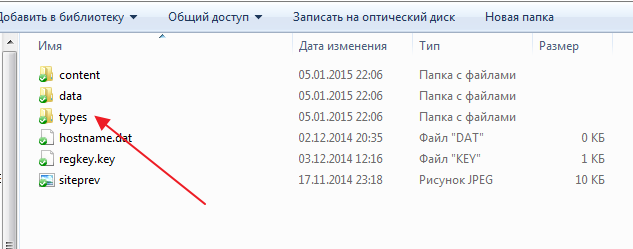 Положить в эту папку скачанный файл модуля с расширением  .tlb
(если используется несколько нестандартных модулей, все файлы хранятся в этой папке)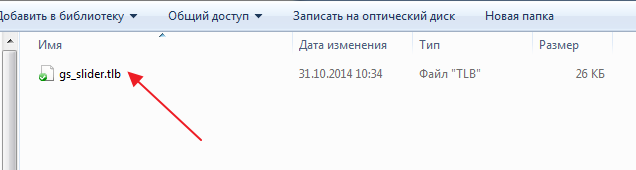 Теперь открываем проект, и в редакторе контента добавляем новый раздел. Для того чтобы увидеть новый модуль в списке всех модулей, нажимаем кнопку «Обновить список», и находим его в группе «kozich.ru».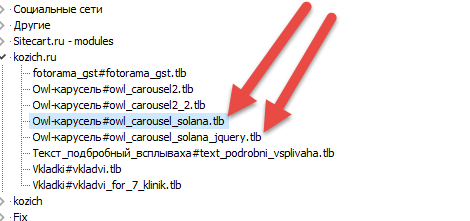 Первый модуль для странице у которой присутствует библиотека jQuery
Второй модуль, если отсутствуетВыгрузка модуля:Скачиваем по ссылке менеджер модулейЗапускаем от имени администратора

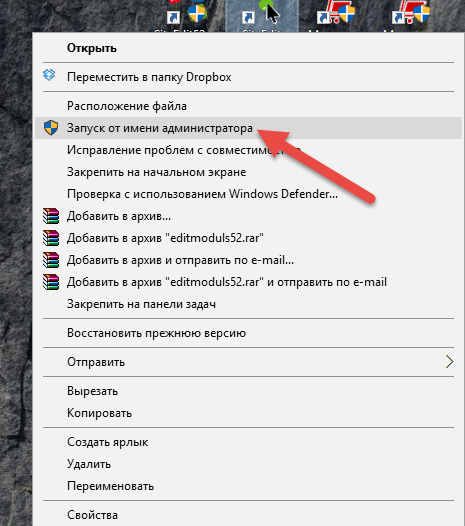 Слева жмем модуль  открыть:


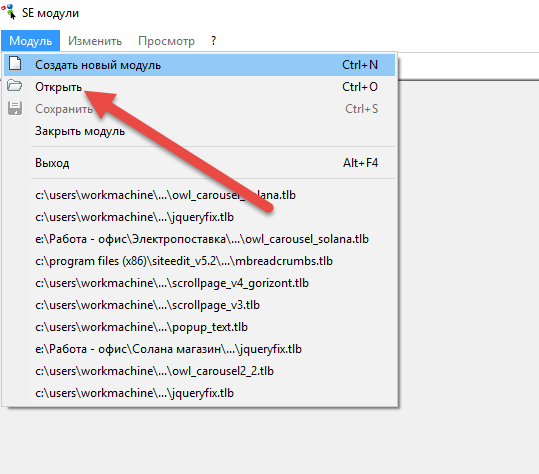 Публикации  Выбрать сайт, находим

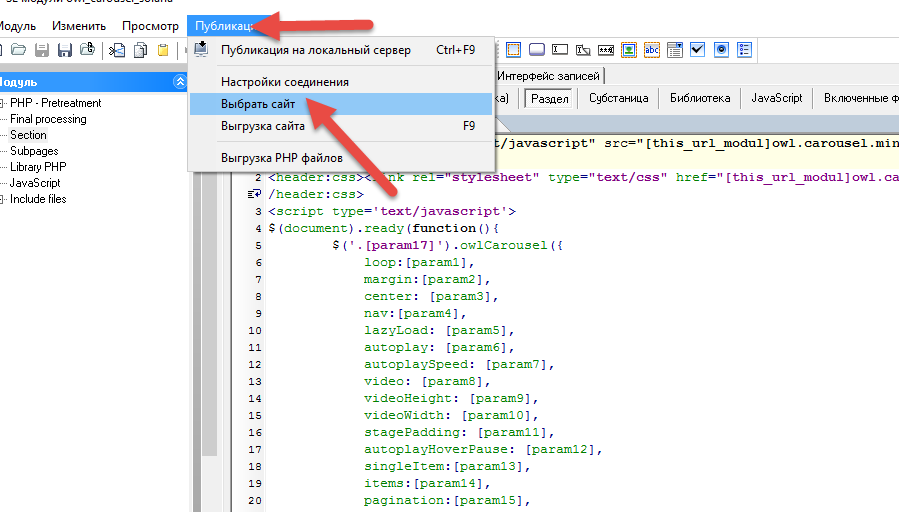 Жмем кнопку с компом и выгружаем на сервер

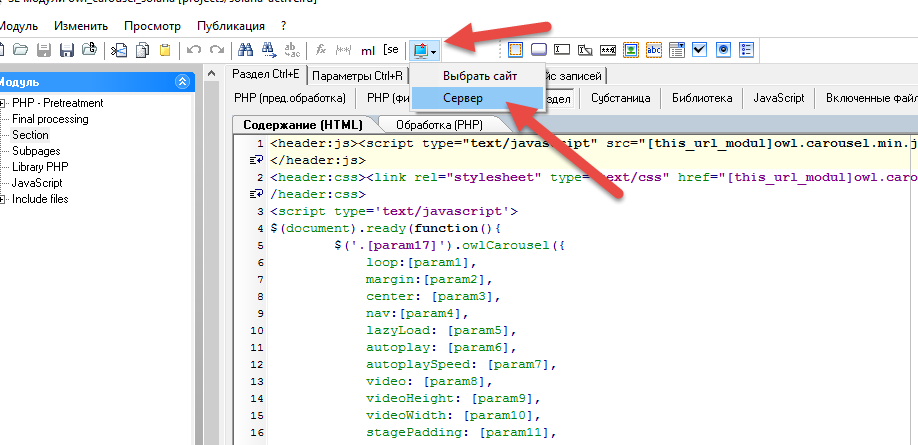 Параметры модуля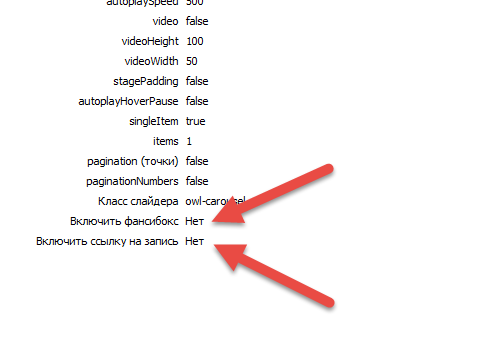 Включить фанси бокс - если нужен фотоальбом при клике на фоткуВключить ссылку на запись – если нужен переход по ссылке на страницу